Sprawdź, która lampka jest podłączona do prądu i pokoloruj ją. 
Rysuj przewody różnymi kolorami, zaczynając od strzałek.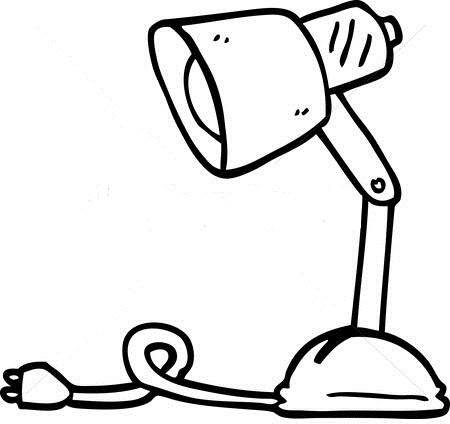 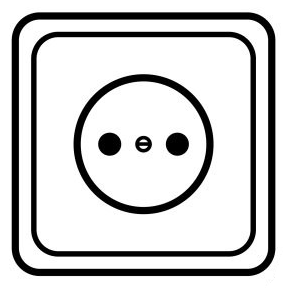 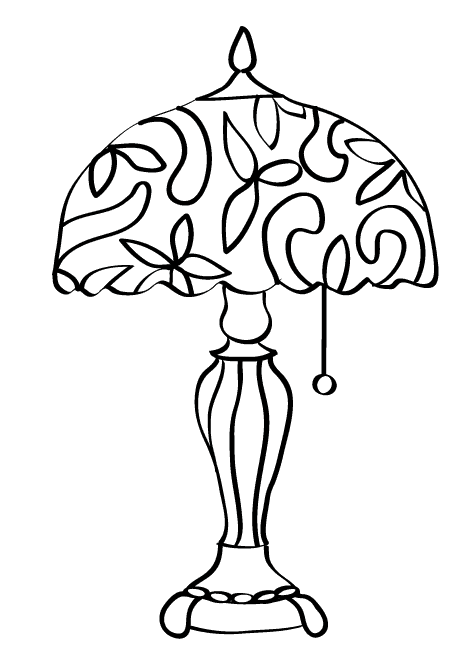 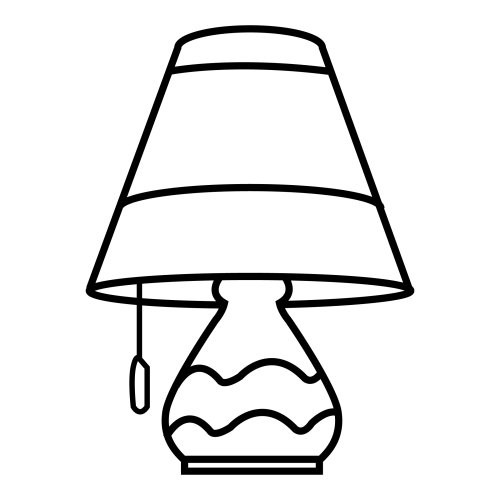 